APPENDIX E.  REPORT FORMS College Preparatory Intervention Program (CPIP) 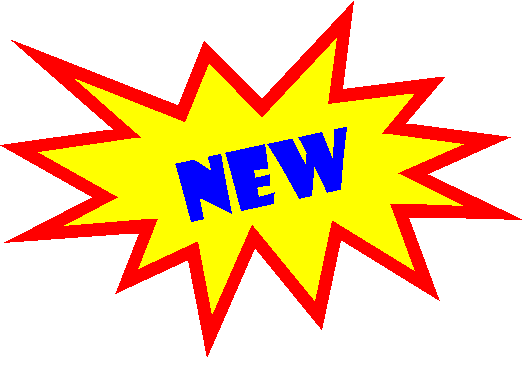 MONTHLY In-Kind & Time and Effort Activity ReportName:  ______________________________	Higher Education Institution:  _________________________Month:  _____________________________	Year: ______________________________  I certify that the above distribution of time and effort represents a reasonable estimate of the effort (time) expended by me during the pay period covered by this report.Signature of Employee: __________________________________Date: __________________Signature of Supervisor: __________________________________ Date: _____________MHEC College Preparation Intervention Program Grant Program Project Amendment RequestGrant recipients must obtain prior written approval to make any significant change to the approved project.  An explanation of the change(s) and a revised budget must be provided.  Please be specific when explaining all requested changes.    Requests to extend the approved project period must be made no less than one month prior to the originally established expiration date.  Section C of this form must also be completed for requests to extend the project period.For further details about requesting project amendments, see page 24 of the RFP.    Section A.	Amendment Request Type 	Project Extension 					Programmatic Changes			Reallocate Funds						OtherSection B.	Amendment Request Explanation Description:Reason:Expected Results:Section C.	Project Extension: Additional RequirementsFor one time, no cost extensions, the following additional information must be included:Revised timeline of participant activitiesThe role of key staff during the extensionEstimated number of active participants during the extension periodMHEC College Preparation Intervention Program Grant ProgramInterim Report Response Questions (Due: November 30, 2017)Please attach additional sheets for your responses.  Address all questions and feel free to add any other additional information you think pertinent.  The budget form is available at http://mhec.maryland.gov/Grants/CollegePreparationInterventionProgram/CPIP.asp Program Overview	Please provide a brief description (no more than one page) of the current status of your project.Did the project start on time? If not, please discuss why.Has the project recruited the projected number of students? If not, please discuss the differences.Which activity garnered the best response (had the greatest impact)? Please discuss.Evaluation Include phase one (1) of the evaluation plan (see RFP on Evaluation Plan for details).Please describe the major activity outcome(s).  The specific and measurable project objectives and outcomes submitted in the approved proposal should be restated in this section.  Then this section should state if each project objective and outcome was partially met, met or not met depending on the phase of the project.  If the project objective/intended outcome was not met, explain why.  An example has been provided below.    Project objective in proposal (re-state):  To provide opportunities for LEA SCHOOL GEAR UP cohort students at Jones Middle School to attend remedial mathematics and English/language arts support to increase their baseline assessment scores.Projected outcome in proposal (re-state):  By the end of January 2018, 120 10th grade students will have had three opportunities to participate in remedial classes.  Of the 120 10th grade students, 60% will increase their pretest baseline scores by 5 to 10 points by the end of the classes.   If after completing phase one of the project evaluation, it was determined that mid-grant programmatic changes are needed, please describe your plan for project improvement.Interim Report ExampleWas this project objective and outcome met?  PartiallyProject outcome (quantified):  By the end of January 2018, a total of 110 10th grade students participated in remedial classes.  Of the 110 10th grade students, 50% (56 students) have increased their pretest baseline scores by 5 to 10 points at the end of classes.   Activity and Participant Information   Students Served.  Please complete and submit the following table indicating the number of students served by your project.Summary of Participation.  For each activity, submit a summary of participants and the number of attendees/participants for each.  A list of individual participants should support this summary sheet (include sign-in sheets at the very least).      Here is a sample of the summary participation worksheet:               Core Activities Provided to Students. In the following table, place an “X” in the first column next to the types of services provided by your project with CPIP funding or matching funds. For each type of service provided, indicate the number of students who received the service during the reporting period and the average number of hours of service provided per student during the reporting period.  Be careful to not duplicate the counting of students.  For example, a student who participated in afterschool tutoring and went on a college tour should be counted only once not twice!!Core Activities Provided to Parents, Guardians, and Family MembersProfessional Development Activities Provided to Educators. Please complete the following table indicating professional development provided to educators as part of your approved project design during the reporting period. Include all educators who directly benefited from GEAR UP-sponsored professional development. Indicate (a) the unduplicated number of educators who participated in GEARUP-sponsored professional development; and (b) the sum total of hours that educators participated in GEAR UP-sponsored professional development.Other GEAR UP Activities. Please complete the following table indicating services provided to GEAR UP schools.Please discuss the factors that made it possible or not possible to meet the expectations of the project objectives to date.What are the greatest challenges and/or major issues faced by the project?Do you anticipate any difficulties completing all activities on schedule and according to the proposed budget?  If so, please explain any anticipated modifications.  (Note that when such difficulties arise, project directors are encouraged to contact MHEC as soon as possible to begin discussing possible ways of addressing the problems encountered.)Financial Report: Complete a budget summary (see table on page 62) and attach a brief budget narrative describing expenditures made.MHEC College Preparation Intervention Program Grant ProgramFINAL Report Response Questions (Due: August 31, 2018)(**Report the information for the full term of the grant; Not just the second half of the grant.)Please attach additional sheets for your responses.  Address all questions and feel free to add any other additional information you think pertinent.  The budget form is available at http://mhec.maryland.gov/Grants/CollegePreparationInterventionProgram/CPIP.asp Program Overview	Please describe the extent to which you have implemented all program activities and components planned for this activity reporting period, highlighting your major outcomes, successes, and challenges as it pertains to:Improving the academic performance of GEAR UP students;Increasing educational expectations of participating students and their parents, guardians, or family members;Improving knowledge regarding postsecondary education preparation and financing for students and their parents, guardians, or family members; andWorking to improve high school graduation and postsecondary enrollment rates.Has the project recruited the projected number of students? If not, please discuss the differences.Which activity garnered the best response (had the greatest impact)? Please discuss.Please provide an assessment of the sustainability of this project in the future without grant funds.Financial Report:  Complete a budget summary (see table on page 69) and attach a brief budget narrative describing expenditures made.Any unspent grant funds should be returned with the financial report.  Contact MHEC’s Director of Budget and Administration, Jeff Cann, at 410.767.3044 or jeff.cann@maryland.gov for payment assistance or to obtain agency codes.  The GEAR UP/CPIP Coordinator must also receive a copy of all correspondence.Evaluation Include phase two (2) of the evaluation plan (see RFP on Evaluation Plan for details).Please describe the major activity outcome(s).  The specific and measurable project objectives and outcomes submitted in the approved proposal should be restated in this section.  Then this section should state if each project objective and outcome was partially met, met or not met depending on the phase of the project.  If the project objective/intended outcome was not met, explain why.  An example has been provided below.    Project objective in proposal (re-state):  To provide opportunities for LEA SCHOOL GEAR UP cohort students at Jones Middle School to attend remedial mathematics and English/language arts support to increase their baseline assessment scores.Projected project outcome in proposal (re-state):  By the end of January 2018, 120 10th grade students will have had three opportunities to participate in remedial classes.  Of the 120 10th grade students, 60% will increase their pretest baseline scores by 5 to 10 points by the end of the classes.   If after completing phase one of the project evaluation, it was determined that mid-grant programmatic changes are needed, please describe your plan for project improvement.Final Report ExampleWas this project objective and outcome met?  YesProject outcome (quantified):  By the end of January 2018, a total of 110 10th grade students participated in remedial classes.  Of the 110 10th grade students, 50% (56 students) have increased their pretest baseline scores by 5 to 10 points at the end of classes.   Activity and Participant Information   Students Served.  Please complete and submit the following table indicating the number of students served by your project.Summary of Participation.  For each activity, submit a summary of participants and the number of attendees/participants for each.  A list of individual participants should support this summary sheet (include sign-in sheets at the very least).      Here is a sample of the summary participation worksheet:               Core Activities Provided to Students. In the following table, place an “X” in the first column next to the types of services provided by your project with CPIP funding or matching funds. For each type of service provided, indicate the number of students who received the service during the reporting period and the average number of hours of service provided per student during the reporting period. Be careful to not duplicate the counting of students.  For example, a student who participated in afterschool tutoring and went on a college tour should be counted only once not twice!!Core Activities Provided to Parents, Guardians, and Family MembersProfessional Development Activities Provided to Educators. Please complete the following table indicating professional development provided to educators as part of your approved project design during the reporting period. Include all educators who directly benefited from GEAR UP-sponsored professional development. Indicate (a) the unduplicated number of educators who participated in GEARUP-sponsored professional development; and (b) the sum total of hours that educators participated in GEAR UP-sponsored professional development.Other GEAR UP Activities. Please complete the following table indicating services provided to GEAR UP schools.BASELINE DATA:  ENROLLMENT AND DEMOGRAPHICS  Provide baseline data as follows:BASELINE DATA:  ENROLLMENT AND DEMOGRAPHICS  Provide baseline data as follows:BASELINE DATA:  ENROLLMENT AND DEMOGRAPHICS  Provide baseline data as follows:BASELINE DATA:  ENROLLMENT AND DEMOGRAPHICS  Provide baseline data as follows:BASELINE DATA:  ENROLLMENT AND DEMOGRAPHICS  Provide baseline data as follows:BASELINE DATA:  ENROLLMENT AND DEMOGRAPHICS  Provide baseline data as follows:BASELINE DATA:  ENROLLMENT AND DEMOGRAPHICS  Provide baseline data as follows:BASELINE DATA:  ENROLLMENT AND DEMOGRAPHICS  Provide baseline data as follows:BASELINE DATA:  ENROLLMENT AND DEMOGRAPHICS  Provide baseline data as follows:BASELINE DATA:  ENROLLMENT AND DEMOGRAPHICS  Provide baseline data as follows:BASELINE DATA:  ENROLLMENT AND DEMOGRAPHICS  Provide baseline data as follows:BASELINE DATA:  ENROLLMENT AND DEMOGRAPHICS  Provide baseline data as follows:BASELINE DATA:  ENROLLMENT AND DEMOGRAPHICS  Provide baseline data as follows:Academic Year2016-2017MaleFemaleTotalHispanicAsianAfrican AmericanCaucasianAmerican Indian/Alaskan NativeOther Race(s)EnglishLanguageLearner(ELL)Students with Disabilities# of Students on Free& Reduced MealsDemographics of the current total schoolpopulationDemographics of Grade level(s) for CPIP GEAR UP Cohort Enrollment:[example 8th grade]Identify the number of students enrolled in the overall cohort:  Identify the number of students enrolled in the overall cohort:  Identify the number of students enrolled in the overall cohort:  Identify the number of students enrolled in the overall cohort:  Identify the number of students enrolled in the overall cohort:  Identify the number of students enrolled in the overall cohort:  Identify the number of students enrolled in the overall cohort:  Identify the number of students enrolled in the overall cohort:  Identify the number of students enrolled in the overall cohort:  Identify the number of students enrolled in the overall cohort:  Identify the number of students enrolled in the overall cohort:  Identify the number of students enrolled in the overall cohort:  Identify the number of students enrolled in the overall cohort:  BASELINE DATA:  STUDENT OUTCOMESProvide data as follows:BASELINE DATA:  STUDENT OUTCOMESProvide data as follows:BASELINE DATA:  STUDENT OUTCOMESProvide data as follows:BASELINE DATA:  STUDENT OUTCOMESProvide data as follows:BASELINE DATA:  STUDENT OUTCOMESProvide data as follows:BASELINE DATA:  STUDENT OUTCOMESProvide data as follows:BASELINE DATA:  STUDENT OUTCOMESProvide data as follows:BASELINE DATA:  STUDENT OUTCOMESProvide data as follows:BASELINE DATA:  STUDENT OUTCOMESProvide data as follows:BASELINE DATA:  STUDENT OUTCOMESProvide data as follows:BASELINE DATA:  STUDENT OUTCOMESProvide data as follows:BASELINE DATA:  STUDENT OUTCOMESProvide data as follows:BASELINE DATA:  STUDENT OUTCOMESProvide data as follows:BASELINE DATA:  STUDENT OUTCOMESProvide data as follows:#Cohort / #SchoolExampleCohort 65/        School/  2,500MaleFemaleTotalHispanicAsianAfrican AmericanCaucasianAmerican Indian/Alaskan NativeOther Race(s)EnglishLanguageLearner(ELL)Students with Disabilities# of Students on Freeand Reduced Meals#Passed all MSAs or PARCC assessment Cohort 40/  School/1,850Average GPACohort/   2.2          School/   3.2Pretest Score for Math Remediation or EnrichmentPretest Score for Reading  Remediation or EnrichmentPretest Score for College Awareness State Audit Regulations, CFR 200, 225, 215, 230, and with EDGAR require that a Time and Effort Reporting system be used to document salary charges to grants and contracts for institution receiving grant funding. The distribution of faculty and other professional staff salaries that are connected to grants and contracts is based on budgeted, planned or assigned work activities, updated to reflect any significant changes in work distribution.  A Time and effort Activity Report must be completed by each employee working on a sponsored program account to cover each month covered by the grant project The hours shown should be a reasonable distribution of the employee's time spent on the project. Failure to return these reports promptly will result in grant related compensation being delayed until the reports are submitted.Day1234567Hours WorkedDay891011121314Hours WorkedDay 15161718192021Hours WorkedDay22232425262728Hours WorkedDay293031Total Hours for the Month: ________ Rate per Hour: $________Monthly Total: $____________Total Hours for the Month: ________ Rate per Hour: $________Monthly Total: $____________Total Hours for the Month: ________ Rate per Hour: $________Monthly Total: $____________Please provide a brief description of work performed.Please provide a brief description of work performed.Please provide a brief description of work performed.Please provide a brief description of work performed.Please provide a brief description of work performed.Please provide a brief description of work performed.Please provide a brief description of work performed.Please provide a brief description of work performed.Institution:Institution:Project Title:Project Title:Grant Number: CPIP 17 - XXXProject Director:AMENDMENT/REVISED BUDGET SUMMARY (use this Excel format)AMENDMENT/REVISED BUDGET SUMMARY (use this Excel format)AMENDMENT/REVISED BUDGET SUMMARY (use this Excel format)AMENDMENT/REVISED BUDGET SUMMARY (use this Excel format)AMENDMENT/REVISED BUDGET SUMMARY (use this Excel format)CPIP College Preparation & Intervention Program FY 2017CPIP College Preparation & Intervention Program FY 2017CPIP College Preparation & Intervention Program FY 2017CPIP College Preparation & Intervention Program FY 2017CPIP College Preparation & Intervention Program FY 2017Higher Education  Institution: Higher Education  Institution: Higher Education  Institution: Higher Education  Institution: Higher Education  Institution: Project Number:  17-XXXProject Title: Project Number:  17-XXXProject Title: Project Number:  17-XXXProject Title: Project Number:  17-XXXProject Title: Project Number:  17-XXXProject Title: SOURCE OF FUNDSSOURCE OF FUNDSSOURCE OF FUNDSSOURCE OF FUNDSSOURCE OF FUNDSCOLUMN 1COLUMN 2COLUMN 3COLUMN 4*CPIP FUNDS REQUESTED**INSTITUTION Required 25% Match***OTHER Contributions, Match or In-kindTOTALSA.  Salaries & WagesProfessional Personnel Professional Personnel Professional Personnel Professional Personnel Professional Personnel [List each by name followed by title in brackets][List each by name followed by title in brackets][List each by name followed by title in brackets][List each by name followed by title in brackets][List each by name followed by title in brackets]123Other Personnel Other Personnel Other Personnel Other Personnel Other Personnel (List categories & # of each in brackets)(List categories & # of each in brackets)(List categories & # of each in brackets)(List categories & # of each in brackets)(List categories & # of each in brackets)56Total Salaries and WagesB.  Fringe BenefitsC.  Travel D.  Equipment12E.  Materials and SuppliesF.  Consultant and Contractual ServicesG.  Other (specify)12H.  Total Direct Costs                (A through G)I.  Total Indirect Costs     (max. 8% of H)J.  Total (H and I)*Include all grant-funded expenses.*Include all grant-funded expenses.*Include all grant-funded expenses.*Include all grant-funded expenses.*Include all grant-funded expenses.**Include any contributions from applicant institution in this column.  Include both cash and in-kind contributions, distinguishing in the budget narrative which type of contribution is provided for a given item.**Include any contributions from applicant institution in this column.  Include both cash and in-kind contributions, distinguishing in the budget narrative which type of contribution is provided for a given item.**Include any contributions from applicant institution in this column.  Include both cash and in-kind contributions, distinguishing in the budget narrative which type of contribution is provided for a given item.**Include any contributions from applicant institution in this column.  Include both cash and in-kind contributions, distinguishing in the budget narrative which type of contribution is provided for a given item.**Include any contributions from applicant institution in this column.  Include both cash and in-kind contributions, distinguishing in the budget narrative which type of contribution is provided for a given item.***Include any contributions from other partners in the grant project in this column.***Include any contributions from other partners in the grant project in this column.***Include any contributions from other partners in the grant project in this column.***Include any contributions from other partners in the grant project in this column.***Include any contributions from other partners in the grant project in this column.Project Title:Grant #: CPIP 17-XXXProject Title:Grant #: CPIP 17-XXXSubmitted By:Reporting Period:  May 22, 2017 – November 22, 2017Number of StudentsNumber of students you proposed to serve during the reporting periodActual number of students in your cohort(s) during the reporting period (i.e., number of students served)Type of ActivityActivity Date(s)/Frequency Major Activity Objective(s)Number of Participants (Identify Participant Type)Contact HoursPlace an “X” in the column if your project provides this type of serviceType of ActivityUnduplicated Number of GEAR UP Students Who Participated in the ActivitySum Total of Hours that GEAR UP Students Participated in the ActivitySupportive ServicesRigorous Academic CurriculaComprehensive MentoringFinancial aid counseling/advisingCounseling/advising/academic planning/career counselingCollege visit/college student shadowingTutoring/Homework AssistanceJob site visit/job shadowingSummer programsEducational field tripsWorkshopsOther (please specify)Place an “X” in the column if your project provides this type of serviceType of Service(a)	Unduplicated Number of GEAR UP Parents, Guardians, or Family Members Who Participated in the Activity(b)	Sum Total of Hours that GEAR UP Parents, Guardians, or Family Members Who Participated in the ActivityWorkshops on college preparation/financial aidCounseling/advisingCollege visitsFamily eventsOther (please specify)(a) Unduplicated Number of Educators Who Participated in GEAR UP-Sponsored Professional Development During the Reporting Period(b) Sum Total of Hours that Educators Participated in GEAR UP-Sponsored Professional DevelopmentType of ActivityPlace an “X” in the Column if Your Project Implemented this Type of Activity During the Reporting PeriodEncouraging student enrollment in rigorous and challenging curricula and courseworkProviding services to students in their first year of postsecondary educationSupporting the development of implementation of rigorous academic curricula, which may include college preparatory, Advanced Placement (AP), or International Baccalaureate (IB) programs, and providing participating students access to rigorous core academic courses that reflect challenging State academic standards.Supporting dual or concurrent enrollment programsProviding special programs or tutoring in science, technology, engineering, or mathProviding an intensive extended school day or school yearProviding skills assessments to studentsActivities specially designed for students who are limited English proficientEnabling eligible students to enroll in AP, IB, or college entrance examination preparation coursesDisseminating information that promotes the importance of higher education, explains college preparation and admission requirements, and raises awareness of the resources and services provided by the eligible entities to eligible students, their families, and communitiesCredit recovery programsOther (please specify)INTERIM DATA:  ENROLLMENT AND DEMOGRAPHICS  Provide data as follows:INTERIM DATA:  ENROLLMENT AND DEMOGRAPHICS  Provide data as follows:INTERIM DATA:  ENROLLMENT AND DEMOGRAPHICS  Provide data as follows:INTERIM DATA:  ENROLLMENT AND DEMOGRAPHICS  Provide data as follows:INTERIM DATA:  ENROLLMENT AND DEMOGRAPHICS  Provide data as follows:INTERIM DATA:  ENROLLMENT AND DEMOGRAPHICS  Provide data as follows:INTERIM DATA:  ENROLLMENT AND DEMOGRAPHICS  Provide data as follows:INTERIM DATA:  ENROLLMENT AND DEMOGRAPHICS  Provide data as follows:INTERIM DATA:  ENROLLMENT AND DEMOGRAPHICS  Provide data as follows:INTERIM DATA:  ENROLLMENT AND DEMOGRAPHICS  Provide data as follows:INTERIM DATA:  ENROLLMENT AND DEMOGRAPHICS  Provide data as follows:INTERIM DATA:  ENROLLMENT AND DEMOGRAPHICS  Provide data as follows:INTERIM DATA:  ENROLLMENT AND DEMOGRAPHICS  Provide data as follows:Academic Year2017-2018MaleFemaleTotalHispanicAsianAfrican AmericanCaucasianAmerican Indian/Alaskan NativeOther Race(s)EnglishLanguageLearner(ELL)Students with Disabilities# of Students on Free& Reduced MealsDemographics of the current total schoolpopulationDemographics of Grade level(s) for CPIP GEAR UP Cohort Enrollment:[example 8th grade]Identify the number of students enrolled in the overall cohort:  Identify the number of students enrolled in the overall cohort:  Identify the number of students enrolled in the overall cohort:  Identify the number of students enrolled in the overall cohort:  Identify the number of students enrolled in the overall cohort:  Identify the number of students enrolled in the overall cohort:  Identify the number of students enrolled in the overall cohort:  Identify the number of students enrolled in the overall cohort:  Identify the number of students enrolled in the overall cohort:  Identify the number of students enrolled in the overall cohort:  Identify the number of students enrolled in the overall cohort:  Identify the number of students enrolled in the overall cohort:  Identify the number of students enrolled in the overall cohort:  INTERIM DATA:  STUDENT OUTCOMESProvide data as follows:INTERIM DATA:  STUDENT OUTCOMESProvide data as follows:INTERIM DATA:  STUDENT OUTCOMESProvide data as follows:INTERIM DATA:  STUDENT OUTCOMESProvide data as follows:INTERIM DATA:  STUDENT OUTCOMESProvide data as follows:INTERIM DATA:  STUDENT OUTCOMESProvide data as follows:INTERIM DATA:  STUDENT OUTCOMESProvide data as follows:INTERIM DATA:  STUDENT OUTCOMESProvide data as follows:INTERIM DATA:  STUDENT OUTCOMESProvide data as follows:INTERIM DATA:  STUDENT OUTCOMESProvide data as follows:INTERIM DATA:  STUDENT OUTCOMESProvide data as follows:INTERIM DATA:  STUDENT OUTCOMESProvide data as follows:INTERIM DATA:  STUDENT OUTCOMESProvide data as follows:INTERIM DATA:  STUDENT OUTCOMESProvide data as follows:#Cohort / #SchoolExampleCohort 65/        School/  2,500MaleFemaleTotalHispanicAsianAfrican AmericanCaucasianAmerican Indian/Alaskan NativeOther Race(s)EnglishLanguageLearner(ELL)Students with Disabilities# of Students on Freeand Reduced Meals#Passed all MSAs or PARCC assessment Cohort 40/  School/1,850Average GPACohort/   2.2          School/   3.2Pretest Score for Math Remediation or EnrichmentPretest Score for Reading  Remediation or EnrichmentPretest Score for College Awareness CPIP – College Preparation & Intervention ProgramCPIP – College Preparation & Intervention ProgramCPIP – College Preparation & Intervention ProgramCPIP – College Preparation & Intervention ProgramCPIP – College Preparation & Intervention ProgramCPIP – College Preparation & Intervention ProgramINTERIM REPORT BUDGET SUMMARYINTERIM REPORT BUDGET SUMMARYINTERIM REPORT BUDGET SUMMARYINTERIM REPORT BUDGET SUMMARYINTERIM REPORT BUDGET SUMMARYINTERIM REPORT BUDGET SUMMARY(Due November 30, 2017 for the reporting period  (5/22/17-11/22/17)(Due November 30, 2017 for the reporting period  (5/22/17-11/22/17)(Due November 30, 2017 for the reporting period  (5/22/17-11/22/17)(Due November 30, 2017 for the reporting period  (5/22/17-11/22/17)(Due November 30, 2017 for the reporting period  (5/22/17-11/22/17)(Due November 30, 2017 for the reporting period  (5/22/17-11/22/17)Institution: ____________________________________________________                      Project#: 17-XXX_________Title:  _____________________________________________Institution: ____________________________________________________                      Project#: 17-XXX_________Title:  _____________________________________________Institution: ____________________________________________________                      Project#: 17-XXX_________Title:  _____________________________________________Institution: ____________________________________________________                      Project#: 17-XXX_________Title:  _____________________________________________Institution: ____________________________________________________                      Project#: 17-XXX_________Title:  _____________________________________________Institution: ____________________________________________________                      Project#: 17-XXX_________Title:  _____________________________________________COLUMN 1COLUMN 2COLUMN 3COLUMN 4COLUMN 5COLUMN 5COLUMN 6*CPIP*CPIP*CPIP**INSTITUTION**INSTITUTION**INSTITUTION***OTHERFUNDS BUDGETEDFUNDS EXPENDEDFUNDS REMAININGRequired 25% Match/In-Kind BUDGETEDRequired 25% Match/In-Kind ACTUALRequired 25% Match/In-Kind ACTUALCONTRIBUTIONSA.  Salaries & WagesProfessional PersonnelProfessional Personnel[List each by name followed by title in brackets]1234Other Personnel (list categories & # of each in brackets)5.   [  ]6.   [  ]7.   [  ]8.   [  ]Total Salaries and WagesB.  Fringe BenefitsC.  TravelD.  Equipment12E.  Materials and SuppliesF.  Consultant and Contractual ServicesG.  Other (specify)12H.  Total Direct Costs (A through G)I.  Total Indirect Costs  (max. 8% of H)J.  Total (H and I)*Include all grant-funded expenses.*Include all grant-funded expenses.*Include all grant-funded expenses.**Include any contributions from applicant institution in this column.  Include both cash and in-kind contributions, distinguishing in the budget narrative which type of                contribution is provided for a given item.**Include any contributions from applicant institution in this column.  Include both cash and in-kind contributions, distinguishing in the budget narrative which type of                contribution is provided for a given item.**Include any contributions from applicant institution in this column.  Include both cash and in-kind contributions, distinguishing in the budget narrative which type of                contribution is provided for a given item.***Include any contributions from other partners in the           grant project in this column.***Include any contributions from other partners in the           grant project in this column.***Include any contributions from other partners in the           grant project in this column.Project Title:Grant #: CPIP 17-XXXProject Title:Grant #: CPIP 17-XXXSubmitted By:Reporting Period:  May 22, 2017 –  May 31, 2018Number of StudentsNumber of students you proposed to serve during the reporting periodActual number of students in your cohort(s) during the reporting period (i.e., number of students served)Type of ActivityActivity Date(s)/Frequency Major Activity Objective(s)Number of Participants (Identify Participant Type)Contact HoursPlace an “X” in the column if your project provides this type of serviceType of ActivityUnduplicated Number of GEAR UP Students Who Participated in the ActivitySum Total of Hours that GEAR UP Students Participated in the ActivitySupportive ServicesRigorous Academic CurriculaComprehensive MentoringFinancial aid counseling/advisingCounseling/advising/academic planning/career counselingCollege visit/college student shadowingTutoring/Homework AssistanceJob site visit/job shadowingSummer programsEducational field tripsWorkshopsOther (please specify)Place an “X” in the column if your project provides this type of serviceType of Service(a)	Unduplicated Number of GEAR UP Parents, Guardians, or Family Members  Who Participated in the Activity(b)	Sum Total of Hours that GEAR UP Parents, Guardians, or Family Members Who Participated in the ActivityWorkshops on college preparation/financial aidCounseling/advisingCollege visitsFamily eventsOther (please specify)(a) Unduplicated Number of Educators Who Participated in GEAR UP-Sponsored Professional Development During the Reporting Period(b) Sum Total of Hours that Educators Participated in GEAR UP-Sponsored Professional DevelopmentType of ActivityPlace an “X” in the Column if Your Project Implemented this Type of Activity During the Reporting PeriodEncouraging student enrollment in rigorous and challenging curricula and courseworkProviding services to students in their first year of postsecondary educationSupporting the development of implementation of rigorous academic curricula, which may include college preparatory, Advanced Placement (AP), or International Baccalaureate (IB) programs, and providing participating students access to rigorous core academic courses that reflect challenging State academic standards.Supporting dual or concurrent enrollment programsProviding special programs or tutoring in science, technology, engineering, or mathProviding an intensive extended school day or school yearProviding skills assessments to studentsActivities specially designed for students who are limited English proficientEnabling eligible students to enroll in AP, IB, or college entrance examination preparation coursesDisseminating information that promotes the importance of higher education, explains college preparation and admission requirements, and raises awareness of the resources and services provided by the eligible entities to eligible students, their families, and communitiesCredit recovery programsOther (please specify)CPIP – College Preparation & Intervention ProgramCPIP – College Preparation & Intervention ProgramCPIP – College Preparation & Intervention ProgramCPIP – College Preparation & Intervention ProgramCPIP – College Preparation & Intervention ProgramCPIP – College Preparation & Intervention ProgramCPIP – College Preparation & Intervention ProgramCPIP – College Preparation & Intervention ProgramCPIP – College Preparation & Intervention ProgramCPIP – College Preparation & Intervention ProgramCPIP – College Preparation & Intervention ProgramFINAL REPORT BUDGET SUMMARYFINAL REPORT BUDGET SUMMARYFINAL REPORT BUDGET SUMMARYFINAL REPORT BUDGET SUMMARYFINAL REPORT BUDGET SUMMARYFINAL REPORT BUDGET SUMMARYFINAL REPORT BUDGET SUMMARYFINAL REPORT BUDGET SUMMARYFINAL REPORT BUDGET SUMMARYFINAL REPORT BUDGET SUMMARYFINAL REPORT BUDGET SUMMARY(Due August 31, 2018 for the reporting period  (5/22/17-5/31/18)(Due August 31, 2018 for the reporting period  (5/22/17-5/31/18)(Due August 31, 2018 for the reporting period  (5/22/17-5/31/18)(Due August 31, 2018 for the reporting period  (5/22/17-5/31/18)(Due August 31, 2018 for the reporting period  (5/22/17-5/31/18)(Due August 31, 2018 for the reporting period  (5/22/17-5/31/18)(Due August 31, 2018 for the reporting period  (5/22/17-5/31/18)(Due August 31, 2018 for the reporting period  (5/22/17-5/31/18)(Due August 31, 2018 for the reporting period  (5/22/17-5/31/18)(Due August 31, 2018 for the reporting period  (5/22/17-5/31/18)(Due August 31, 2018 for the reporting period  (5/22/17-5/31/18)Institution: __________________________________________________________                                  Project #:  _CPIP 17-XXX________________Title:    __________________________________________Institution: __________________________________________________________                                  Project #:  _CPIP 17-XXX________________Title:    __________________________________________Institution: __________________________________________________________                                  Project #:  _CPIP 17-XXX________________Title:    __________________________________________Institution: __________________________________________________________                                  Project #:  _CPIP 17-XXX________________Title:    __________________________________________Institution: __________________________________________________________                                  Project #:  _CPIP 17-XXX________________Title:    __________________________________________Institution: __________________________________________________________                                  Project #:  _CPIP 17-XXX________________Title:    __________________________________________Institution: __________________________________________________________                                  Project #:  _CPIP 17-XXX________________Title:    __________________________________________Institution: __________________________________________________________                                  Project #:  _CPIP 17-XXX________________Title:    __________________________________________Institution: __________________________________________________________                                  Project #:  _CPIP 17-XXX________________Title:    __________________________________________Institution: __________________________________________________________                                  Project #:  _CPIP 17-XXX________________Title:    __________________________________________Institution: __________________________________________________________                                  Project #:  _CPIP 17-XXX________________Title:    __________________________________________COLUMN 1COLUMN 2COLUMN 3COLUMN 4COLUMN 4COLUMN 5COLUMN 5COLUMN 5COLUMN 6COLUMN 6COLUMN 6*CPIP*CPIP*CPIP**INSTITUTION**INSTITUTION**INSTITUTION**INSTITUTION**INSTITUTION***OTHER***OTHER***OTHERFUNDS BUDGETEDFUNDS EXPENDEDFUNDS REMAININGRequired 25% Match/In-Kind BUDGETEDRequired 25% Match/In-Kind BUDGETEDRequired 25% Match/In-Kind ACTUALRequired 25% Match/In-Kind ACTUALRequired 25% Match/In-Kind ACTUALCONTRIBUTIONSCONTRIBUTIONSCONTRIBUTIONSA.  Salaries & WagesProfessional PersonnelProfessional Personnel[List each by name followed by title in brackets]1234Other Personnel (list categories & # of each in brackets)5.   [  ]6.   [  ]7.   [  ]8.   [  ]Total Salaries and WagesB.  Fringe BenefitsC.  TravelD.  Equipment12E.  Materials and SuppliesF.  Consultant and Contractual ServicesG.  Other (specify)12H.  Total Direct Costs (A through G)I.  Total Indirect Costs  (max. 8% of H)J.  Total (H and I)*Include all grant-funded expenses.*Include all grant-funded expenses.*Include all grant-funded expenses.**Include any contributions from applicant institution in this column. Include both cash and in-kind contributions, distinguishing in the budget narrative which type of contribution   is provided for a given item.**Include any contributions from applicant institution in this column. Include both cash and in-kind contributions, distinguishing in the budget narrative which type of contribution   is provided for a given item.**Include any contributions from applicant institution in this column. Include both cash and in-kind contributions, distinguishing in the budget narrative which type of contribution   is provided for a given item.***Include any contributions from other partners in the grant      project in this column.***Include any contributions from other partners in the grant      project in this column.***Include any contributions from other partners in the grant      project in this column.Signature of Finance OfficerName & Title of Finance OfficerDate:FINAL DATA:  ENROLLMENT AND DEMOGRAPHICS  Provide data as follows:FINAL DATA:  ENROLLMENT AND DEMOGRAPHICS  Provide data as follows:FINAL DATA:  ENROLLMENT AND DEMOGRAPHICS  Provide data as follows:FINAL DATA:  ENROLLMENT AND DEMOGRAPHICS  Provide data as follows:FINAL DATA:  ENROLLMENT AND DEMOGRAPHICS  Provide data as follows:FINAL DATA:  ENROLLMENT AND DEMOGRAPHICS  Provide data as follows:FINAL DATA:  ENROLLMENT AND DEMOGRAPHICS  Provide data as follows:FINAL DATA:  ENROLLMENT AND DEMOGRAPHICS  Provide data as follows:FINAL DATA:  ENROLLMENT AND DEMOGRAPHICS  Provide data as follows:FINAL DATA:  ENROLLMENT AND DEMOGRAPHICS  Provide data as follows:FINAL DATA:  ENROLLMENT AND DEMOGRAPHICS  Provide data as follows:FINAL DATA:  ENROLLMENT AND DEMOGRAPHICS  Provide data as follows:FINAL DATA:  ENROLLMENT AND DEMOGRAPHICS  Provide data as follows:Academic Year2017-2018MaleFemaleTotalHispanicAsianAfrican AmericanCaucasianAmerican Indian/Alaskan NativeOther Race(s)EnglishLanguageLearner(ELL)Students with Disabilities# of Students on Free& Reduced MealsDemographics of the current total schoolpopulationDemographics of Grade level(s) for CPIP GEAR UP Cohort Enrollment:[example 10th   grade]Identify the number of students enrolled in the overall cohort:  Identify the number of students enrolled in the overall cohort:  Identify the number of students enrolled in the overall cohort:  Identify the number of students enrolled in the overall cohort:  Identify the number of students enrolled in the overall cohort:  Identify the number of students enrolled in the overall cohort:  Identify the number of students enrolled in the overall cohort:  Identify the number of students enrolled in the overall cohort:  Identify the number of students enrolled in the overall cohort:  Identify the number of students enrolled in the overall cohort:  Identify the number of students enrolled in the overall cohort:  Identify the number of students enrolled in the overall cohort:  Identify the number of students enrolled in the overall cohort:  FINAL DATA:  STUDENT OUTCOMESProvide data as follows:FINAL DATA:  STUDENT OUTCOMESProvide data as follows:FINAL DATA:  STUDENT OUTCOMESProvide data as follows:FINAL DATA:  STUDENT OUTCOMESProvide data as follows:FINAL DATA:  STUDENT OUTCOMESProvide data as follows:FINAL DATA:  STUDENT OUTCOMESProvide data as follows:FINAL DATA:  STUDENT OUTCOMESProvide data as follows:FINAL DATA:  STUDENT OUTCOMESProvide data as follows:FINAL DATA:  STUDENT OUTCOMESProvide data as follows:FINAL DATA:  STUDENT OUTCOMESProvide data as follows:FINAL DATA:  STUDENT OUTCOMESProvide data as follows:FINAL DATA:  STUDENT OUTCOMESProvide data as follows:FINAL DATA:  STUDENT OUTCOMESProvide data as follows:FINAL DATA:  STUDENT OUTCOMESProvide data as follows:#Cohort / #SchoolExampleCohort 65/        School/  2,500MaleFemaleTotalHispanicAsianAfrican AmericanCaucasianAmerican Indian/Alaskan NativeOther Race(s)EnglishLanguageLearner(ELL)Students with Disabilities# of Students on Freeand Reduced Meals#Passed all MSAs or PARCC assessmentCohort 40/  School/1,850Average GPACohort/   2.2          School/   3.2Pretest Score for Math Remediation or EnrichmentPretest Score for Reading  Remediation or EnrichmentPretest Score for College Awareness 